Приложение к техническому заданиюна поставку телескопической выдвижной платформы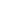 Наименование поставляемого оборудования.Общие технические характеристики:2. Требования к продукции:Оборудование должно быть новым, не должно иметь следов эксплуатации за исключением операций связанных с испытанием на заводе-изготовителе. Исполнитель гарантирует Заказчику, что приобретенное им оборудование соответствует техническим характеристикам оборудования, заявленным Заказчиком данного оборудования.3. Гарантия. Послегарантийное  обслуживание. Гарантия не менее 24 месяцев. Гарантия должна распространяться на устранение любого дефекта в течение гарантийного периода силами специалистов, уполномоченных Поставщиком. Гарантия должна распространяться на стоимость деталей и работы, необходимые для замены или ремонта дефектных деталей. 4. Год изготовления: Не ранее 2021 года№ п/пНоменклатураЕд. измКол-во1Телескопическая выдвижная платформа Zoomlion ZT20J, или аналог, не уступающий по параметрам, перечисленным нижешт.2№п/пТехнические характеристикиЕд. изм.ЗначениеРабочая высотаНе менеем22,5Высота платформыНе менеем20,5Горизонтальный вылет (охват)Не менее м17,4Размер платформы (ДхШ)Не менее м2,4 х 0,9Грузоподъёмность платформыНе менеекг280Дорожный просветНе менеемм400Тип приводаТочно4х4Тип двигателяТочноДизельныйИзготовитель двигателяТочноKubota(Япония)Мощность двигателяНе менеел/с48Общий весНе болеекг13 000Тип шинТочноПенонаполненныеГабаритные размеры в сложенном виде (ДхШхВ) Не болеем10.5х2.5х2.8Предпусковой подогревательНаличиеДа